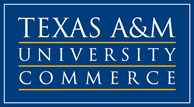 Texas A&M University-CommerceAnimal Disposition Release FormThe A&M-Commerce IACUC must release this animal(s) from any and all associated AUPs or ACUPs prior to sale, adoption, or donation. Please coordinate with the Research Compliance Office for IACUC processing and approval of this sale, adoption, or donation.The animal(s) described below have been cleared by the PI, IACUC Chair, and Attending Veterinarian for disposition, including sale, adoption, or donation.The animal(s) described below are cleared for disposition only in an “as is” state and the PI, IACUC Chair, and Attending Veterinarian make no express or implied guarantees, warranties, or representations relative to the health (including general health and lack of disease) or temperament of the animal(s). The animal(s) described below may not be released for sale, adoption, or donation without receipt of this form, duly signed by those authorities listed below. Species___________________________________ Breed or Type_______________________Animal ID__________________________________Description _______________________________________________________________________________________________________________	___________________________AUP/SOP Principal Investigator						Date______________________________________________	___________________________IACUC Chair									Date______________________________________________	___________________________Attending Veterinarian							Date